Publicado en España el 04/06/2014 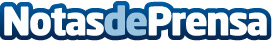 Pastor preside la firma de un protocolo entre Adif y el Ayuntamiento de Gandía para el desarrollo urbano de la estación intermodal y su entornoLa ministra de Fomento, Ana Pastor, ha presidido hoy en Madrid la firma de un protocolo de colaboración para la puesta en valor y el desarrollo urbano de la estación intermodal de Gandía y su zona de influencia.Datos de contacto:Nota de prensa publicada en: https://www.notasdeprensa.es/pastor-preside-la-firma-de-un-protocolo-entre_1 Categorias: Construcción y Materiales http://www.notasdeprensa.es